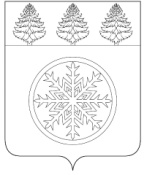 ОТЧЕТД Е П У Т А ТА  Д У М ЫЗиминского городского муниципального образованияседьмого созыва (2019- 2024 гг.) Пастуховой Марины АлександровныДепутатскую деятельность совмещаю с основной работой в должности директора МБОУ «СОШ №8», руководитель фракции «ЕДИНАЯ РОССИЯ»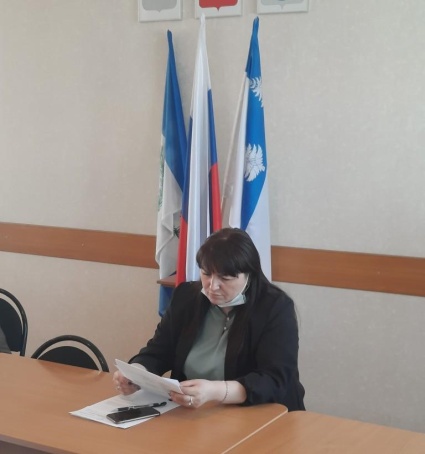 В отчётном периоде приняла участие во всех заседаниях Думы Зиминского городского муниципального образования седьмого созыва, депутатских комиссиях.Одним из главных направлений в своей депутатской деятельности считаю работу с избирателями. В отчетном периоде встречи проходили согласно графику, в ходе которых проводились разъяснительные беседы и юридические консультации. Все вопросы, поступившие в мой адрес, рассмотрены в установленные регламентом сроки.За период работы на избирательном участке сделано администрацией ЗГМО: - по вопросу о сносу сгоревших стаек по улице Куйбышева 94, решен положительно.Была в составе комиссии конкурса по благоустройству придомовых территорий в течение  2021 г.Во взаимодействии с администрацией города, Советом ветеранов приняла участие в городком мероприятии по вручению медали «Дети войны» ветеранам, проживающим на территории поселка ЛДК и района Гидролизный. В сотрудничестве с городской молодежной организации «Наш город» были вручены новогодние подарки в количестве 50 штук детям, из малообеспеченных семей.Округ №12021 год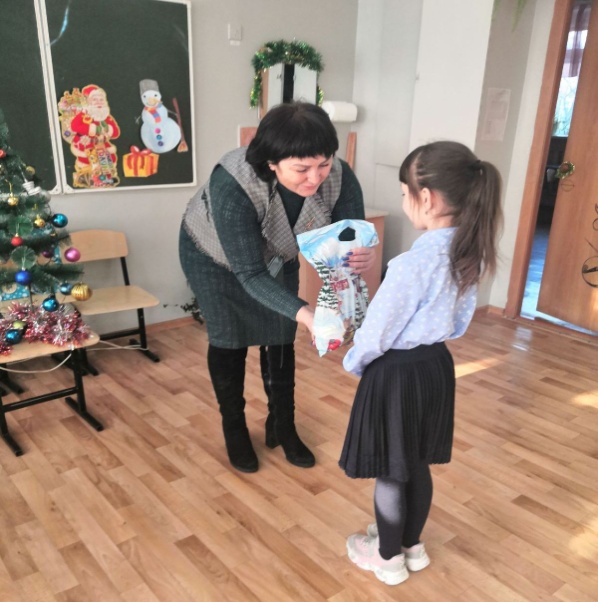 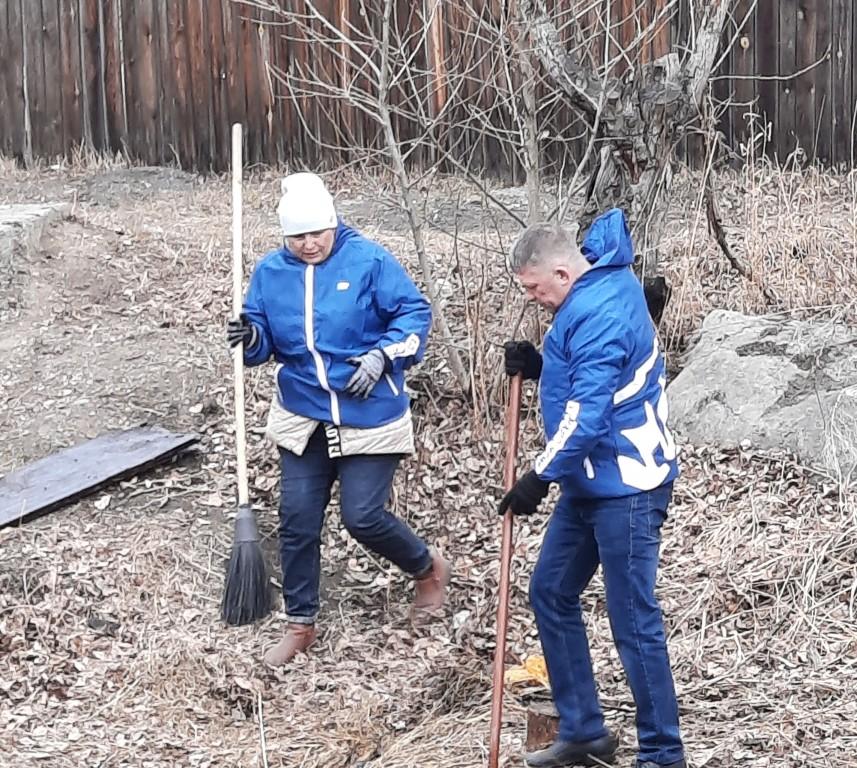 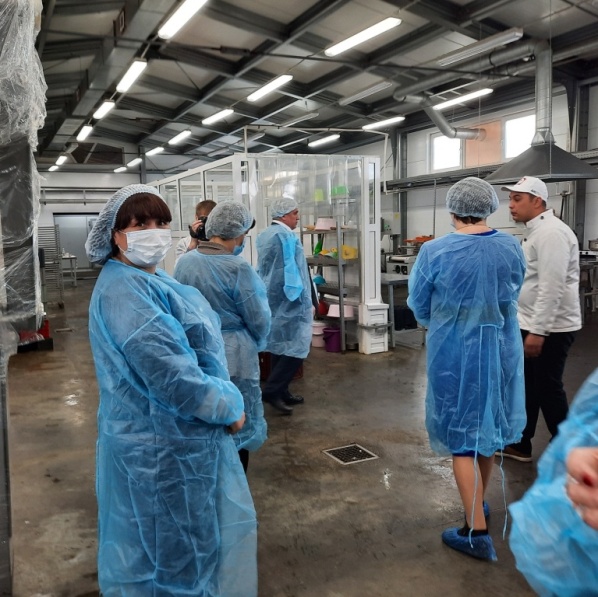 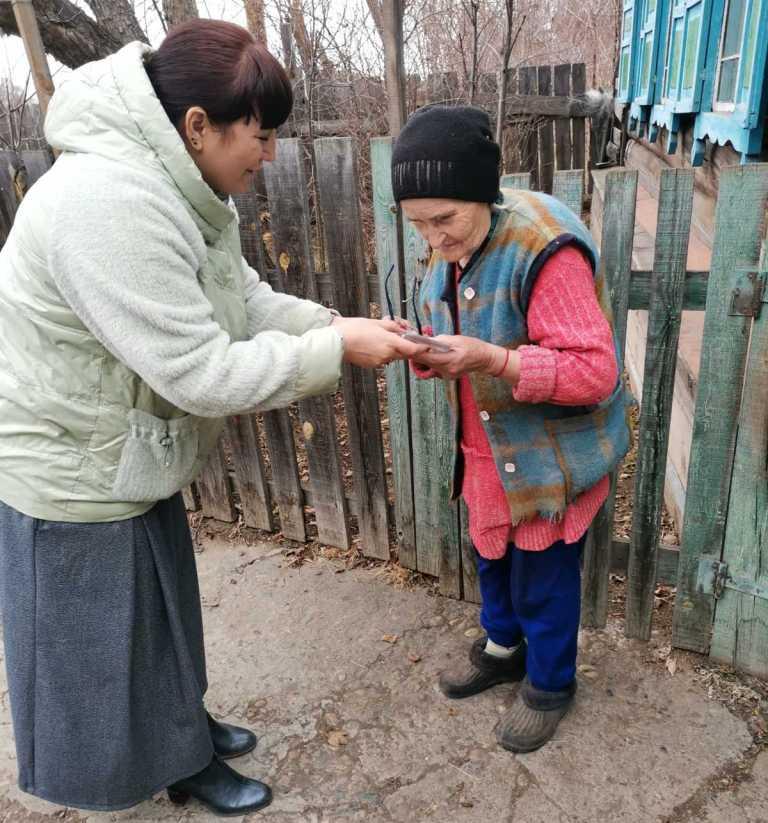 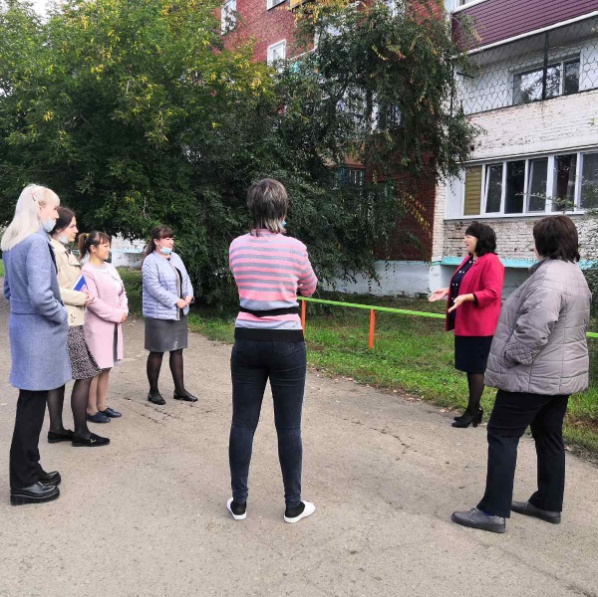 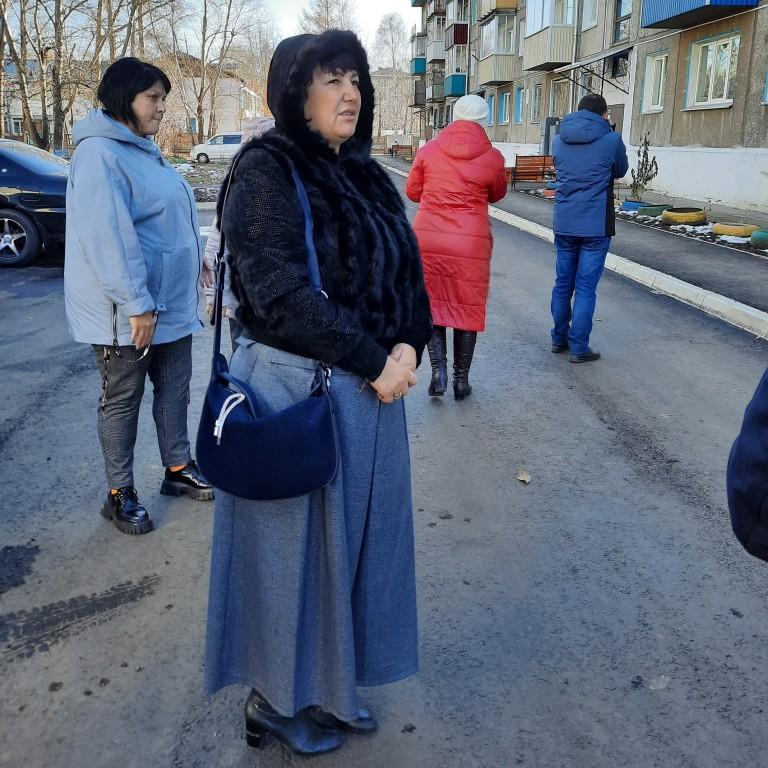 